 ( дети под музыку входят в зал.)Хозяюшка:    	Здравствуйте, гости дорогие! Я Хозяюшка, с Масленицой  Вас!   Как говорили в старину, пора по горам покататься, в блинах поваляться, сердцем потешиться. Милости просим, будьте как дома, вся территория вам знакома. Русскую масленицу праздновать нужно Весело! Шумно! Здорово! Дружно!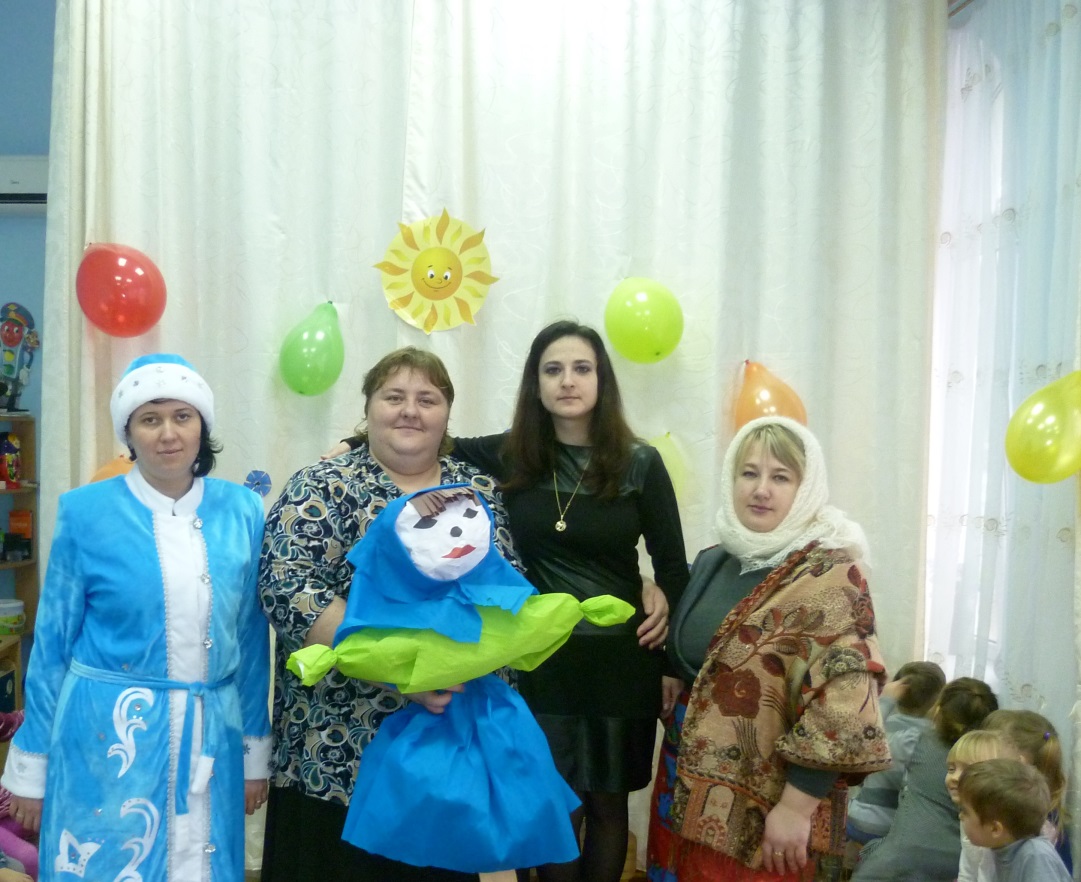 Масленицу встречаем, Зиму провожаем, Весну- Красну  завлекаем!В дни Масленицы угощали люди друг друга вкусными блинами, веселились от  души, а самое главное - просили друг у друга прощение за нанесенные обиды!  Все это проходило весело и шумно. Становись в хоровод.Хлоп тебе , да хлоп тебе.Хоз.          Как при сказочном царе, да при горохе, Весь народ честной шел веселою гурьбой веселится и играть  Масленицу величать!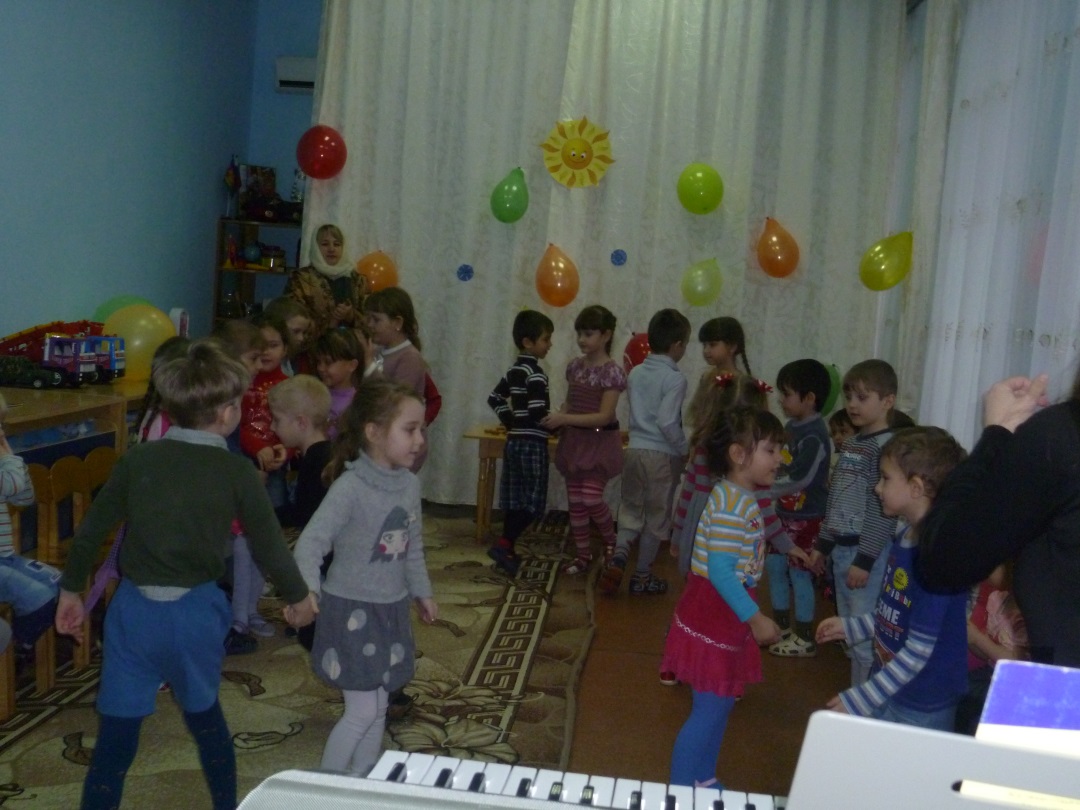 Дети ( поют Закличку на мотив « Я на горку шла»  )Э-ЭХ, Масленица, душа ясная. В гости мы тебя зовем  поиграем и споем!Хоз.		А вы знаете , ребята, что с февраля по март празднуют масленицу. Целую неделю!И каждый день  этой недели – особенный. Отмечают его по разному! Поют , играют, угощают друг друга блинами теплыми, румяными, такими же как Солнышко, да тетушку Масленицу в гости зовут! Сейчас и мы с вами позовем Масленицу Тётушку  Авдоттьюшку!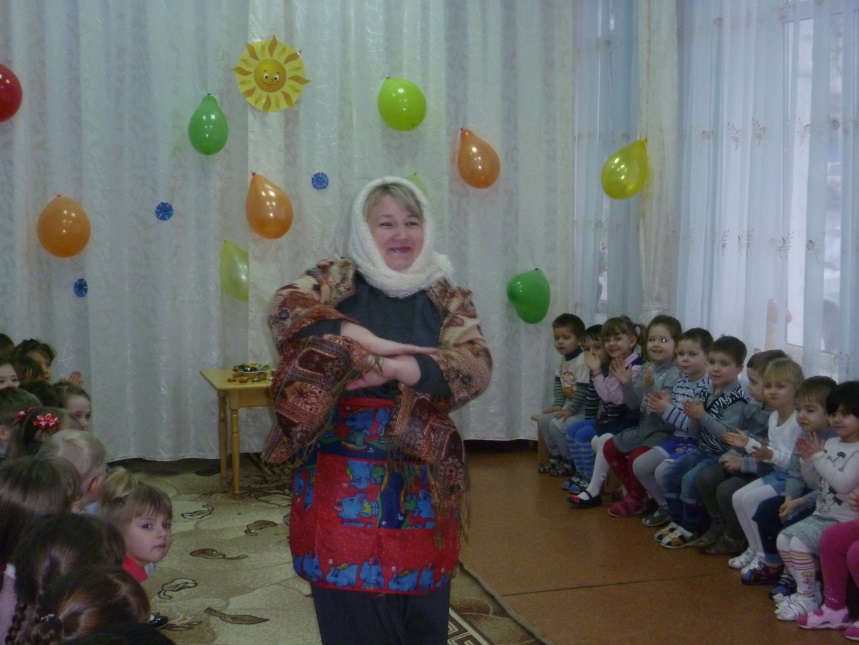 Появляется ЗимаЗима. Здравствуйте, ребята! А вот и я !  А что это вы тут собрались? Секрет какой?Хоз.	Праздник у нас! Масленица! Ждем тётушку Авдотью в гости. А ты кто?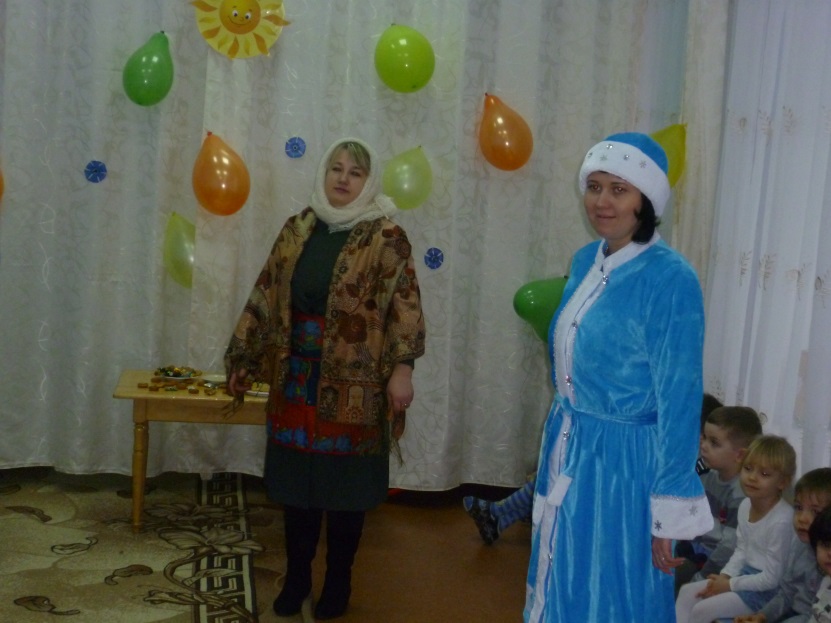 Зима. 	А я Зима- зимушка. Ну неужели я вам уже надоелаи вы хотите от меня избавиться? Вот я не хочу уходить  , а Масленица  тётушка Авдотьюшка Ваша подождет и ничего с ней не Будет.Хоз.  	Было время  мы и тебя ждали с радостью, а теперь черед и Весны- Красны.Зима.		 Ну тогда по традиции вы должны проводить меня с песнями да танцами.Хоз. 		Становись- ка народ « Парная полька»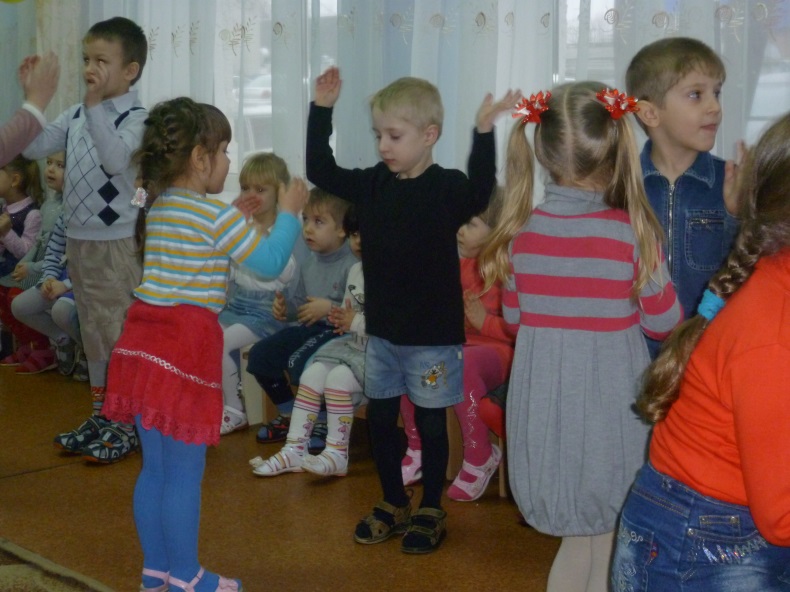 Хоз. 			Мы расскажем о масленой неделе. Каждый день имеет  свое значение.Первый день - называется Встреча Масленицы. В этот день Масленицу встречали, да в игры играли.Зима. 	А второй день масленицы назывался - Заигрыш!В этот день устраивали кулачные бои, катались  на санях, лошадях.Хоз.   	Вот и мы сейчас устроим настоящие бои, только бои у нас будут с подушками.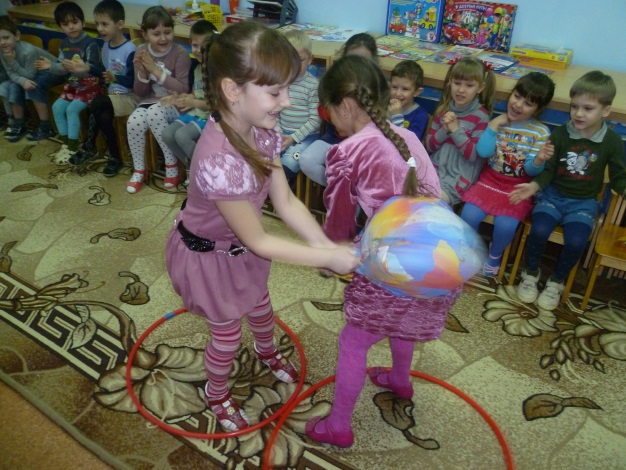 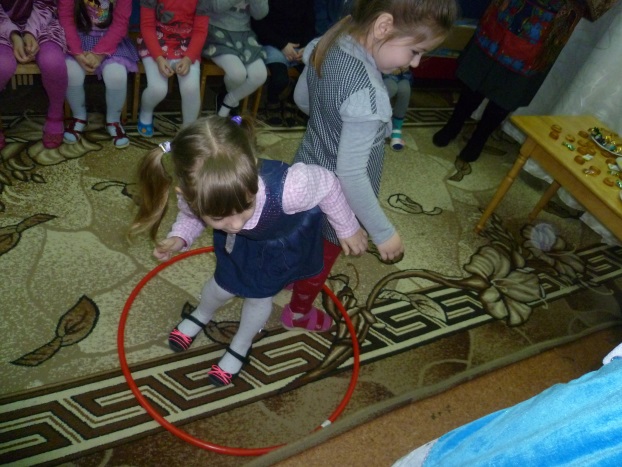 Игра «Бои с подушками» ( скамейка подушки, кто собьет)Игра «Кто сильней» ( в Обруч. Спиной друг к другу, кто кого выпихнет)Зима.		Вот наступает черед третьего дня Масленицы. Он называется Лакомка. В эти дни на особом счету были зятья. Они ходили к теще на блины угощались, лакомились.Игра –эстафета перенеси блины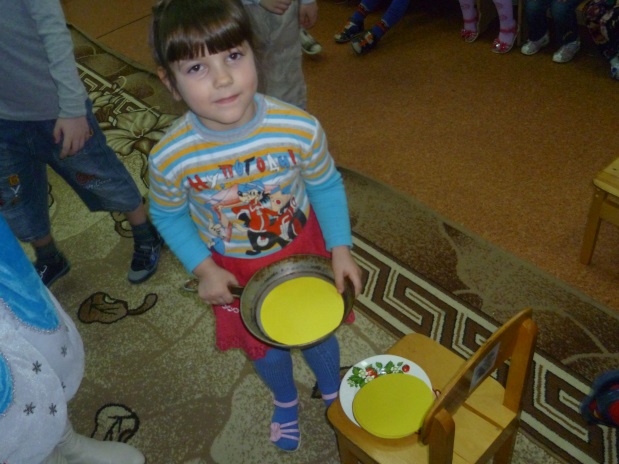 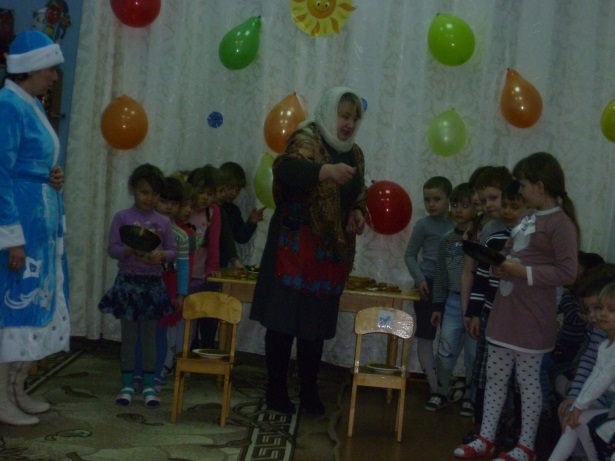 Хоз. 		Ну , а четвертый день. Разгуляй, начало Широкой Масленицы. Все собирались  строили из снега  фигуры, дома, катались на санях, играли в снежки.Игра в снежки ( ср.гр.)Частушки про пироги(  девочки  ст. и под.гр.)Хоз. 		Вот у нас уж пятый день—Тёщины вечерки, а шестой день- Золовкины посиделки.  В эти дни приглашали в гости родных и близких, отдыхали вместе, судачили.Сейчас и мы отдохнем, наши ножки разомнем.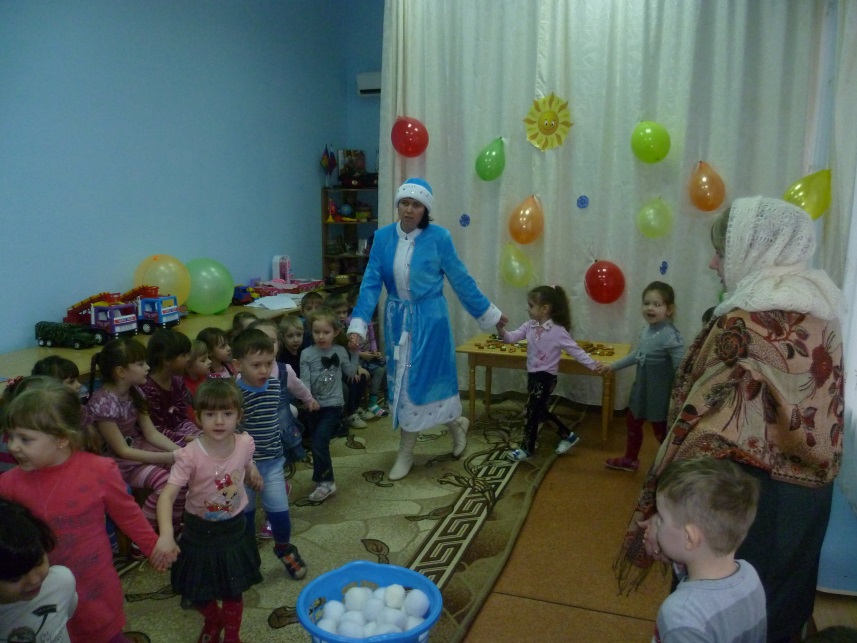 Шел козел	   парами под музыку.Зима. 	Вот смотрю я на вас, все такие красивые, румяные, веселые. Ой, деньки мои денечки, пролетели не догнать, и себя мне не узнать, сонная да вялая.Хоз. 		Я скажу тебе, зима- подруга, нужно делать физкультуруЗима. 	Ты права, займусь пожалуй.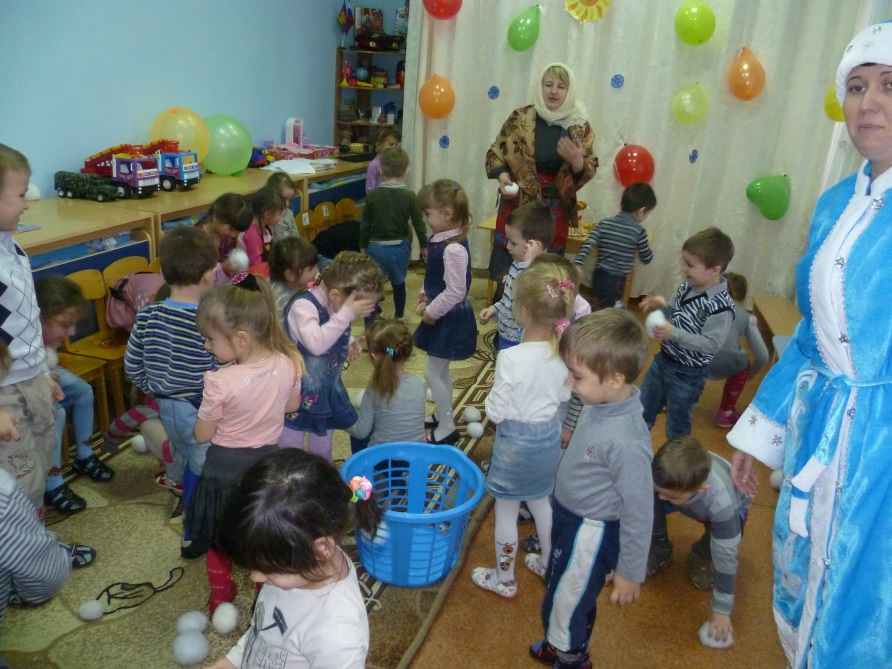 На зарядку становись! Зима. Прям взбодрили   вы меня.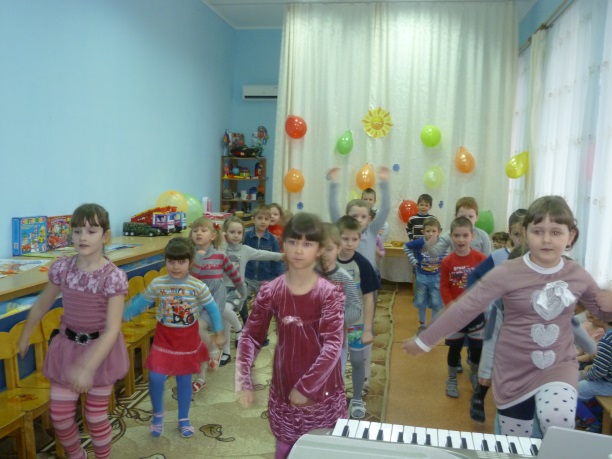 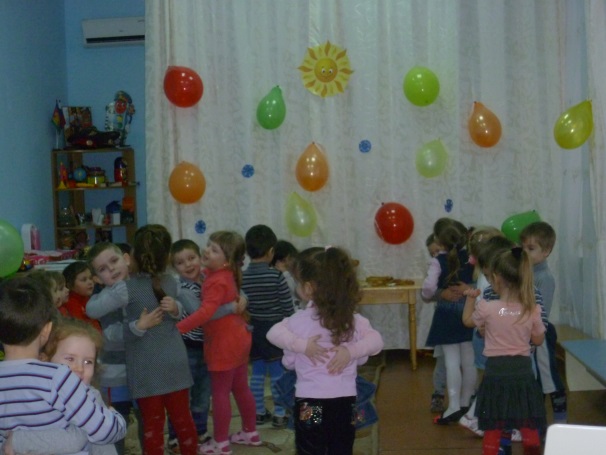 Хоз.  Масленичная неделя по традиции завершается прощенным воскресеньем: « Чтобы не было недуга, мы простим сейчас друг друга»В этот день на Руси все просят прощения друг у дружки. Так давайте все попросим друг у друга прощения. И главное здесь не в словах,  а чтоб от сердца, от души шло!« Ты прости, прости, прости, свою обиду отпусти. Ты не ссорься, не дерись, не сердись, а помирись» Танец «Помирись…»Зима. 	Спасибо вам ребята, за танцы, шутки, веселье. От меня  вот подарок ( чучело).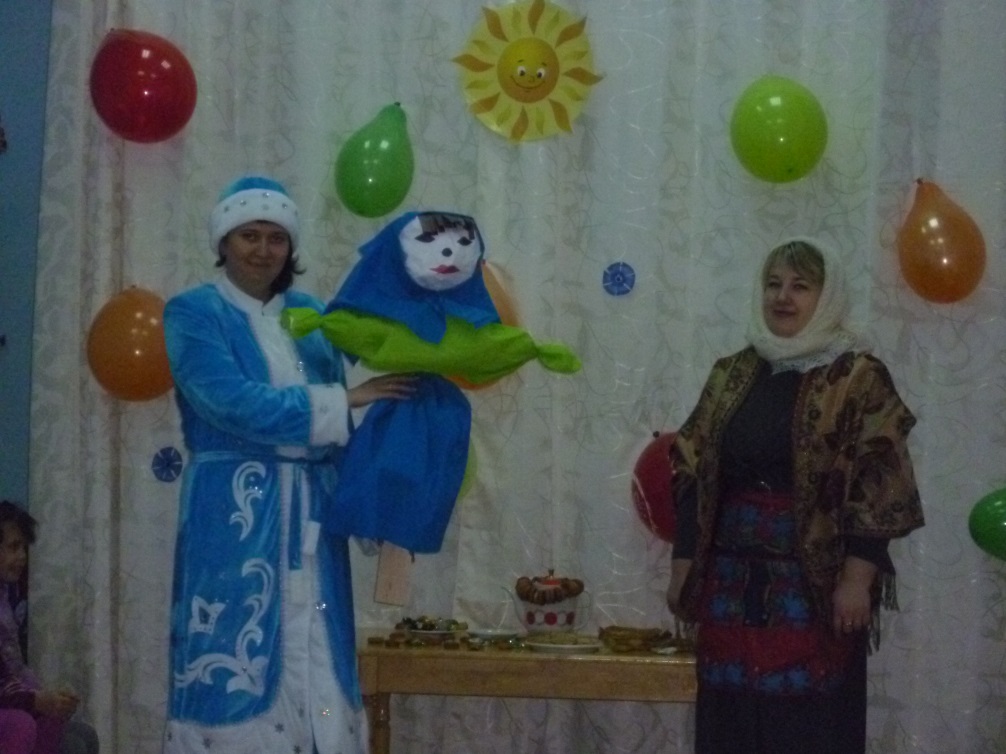 Хоз. 		Вот и перелистали мы с вами все семь дней масленичной недели и по обычаю « Чучело» Масленицы надо сжечь, чтобы год был счастливым и богатым. Я приглашаю всех на улицу на угощение.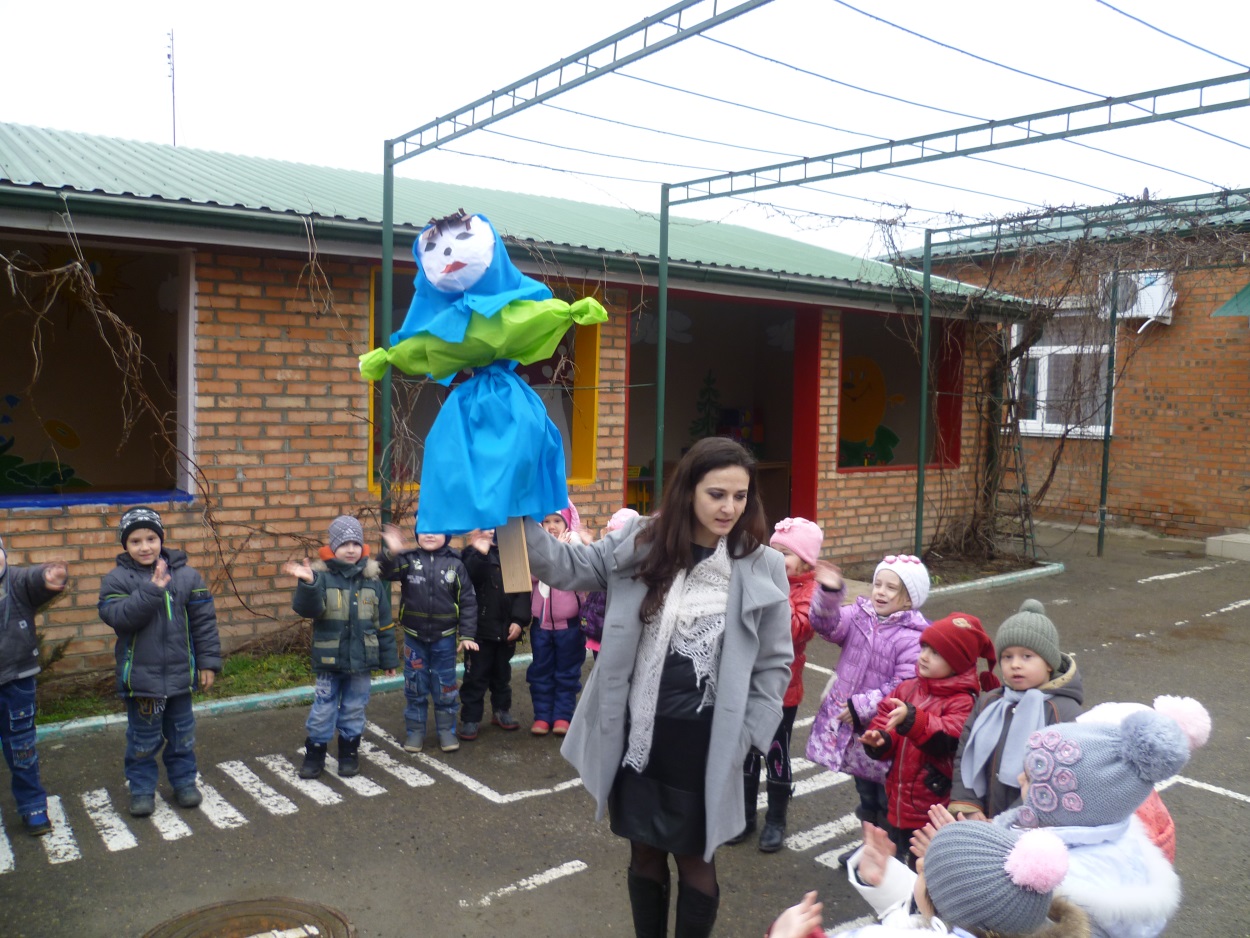 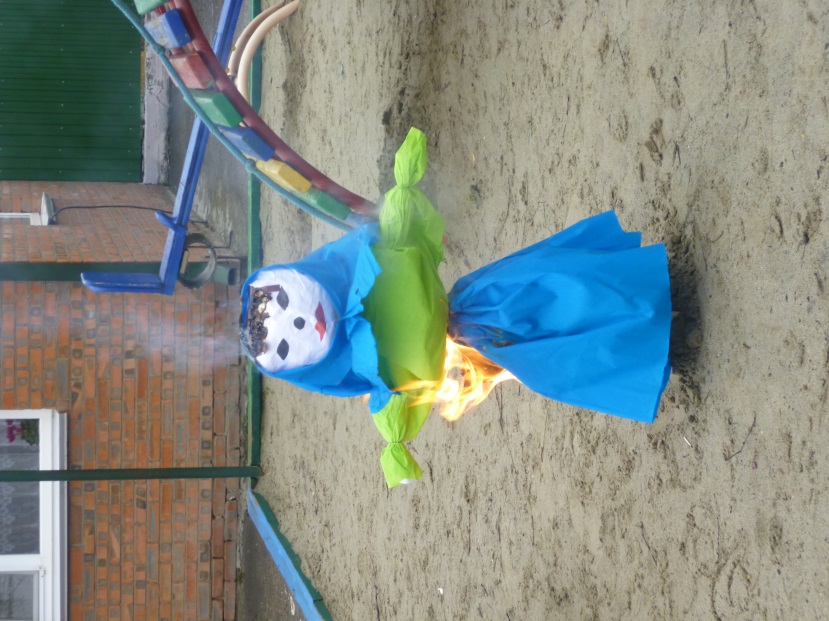 